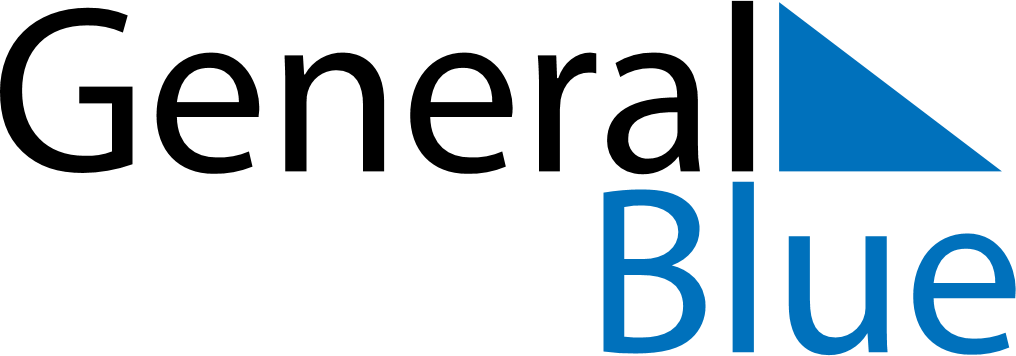 May 2022May 2022May 2022May 2022ArmeniaArmeniaArmeniaSundayMondayTuesdayWednesdayThursdayFridayFridaySaturday12345667Labour Day89101112131314Yerkrapah DayVictory and Peace Day15161718192020212223242526272728Republic Day293031